8A Introduction & Pascal’s TriangleFind the expansion of (x + 2y)3Find the expansion of (2x - 5)4The coefficient of x2 in the expansion of (2 - cx)3 is 294. Find the value of c.8B nCrCalculate Calculate Calculate  and , and comment on your answers8C nCr with Binomials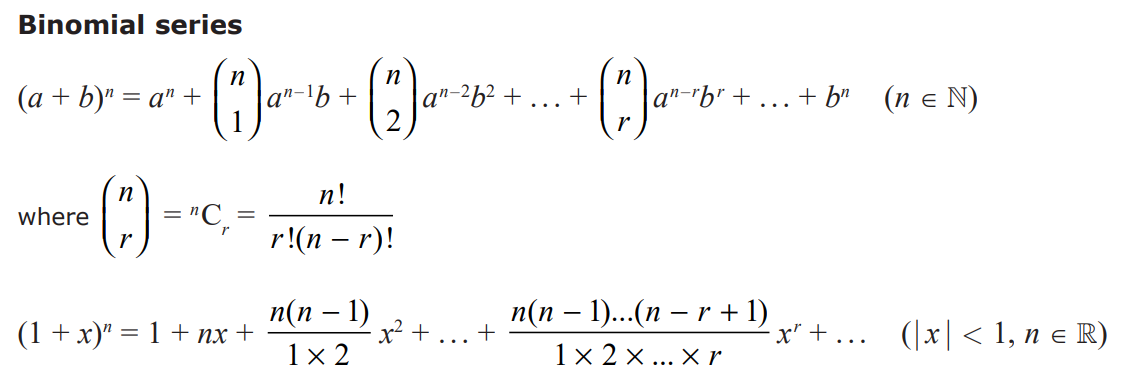 Use the binomial theorem to find the expansion of Find the first 4 terms in the expansion of Find the first 4 terms in the expansion of 8D Finding Coefficients in ExpressionsFind the coefficient of  in Find the coefficient of  in If , where  is a constant, and the coefficient of  is 15, find the value of .Write down the first three terms, in ascending powers of , of the binomial expansion of , where  is a non-zero constant. Given that, in the expansion of , the coefficient of  is and the coefficient of  is , find the values of  and  8E Using the Binomial Expansion for Approximations …Find the first four terms of the binomial expansion of , in ascending powers of Use your expansion to estimate the value of 0.97510, giving your answer to 4 decimal places